О внесении изменений в постановление администрации Алатырского района от 10.11.2020 № 366 «Об утверждении административного регламента администрации Алатырского района по предоставлению муниципальной услуги «Прием заявлений, постановка на учет и зачисление детей в образовательные организации, реализующие образовательную программу дошкольного образования»В соответствии с Федеральным законом от 27.07.2010 № 210-ФЗ «Об организации предоставления государственных и муниципальных услуг», на основании протеста Алатырского межрайонного прокурора от 31.05.2022 № 03-02-2022 на постановление администрации Алатырского района от 10.11.2020 № 366, администрация Алатырского района п о с т а н о в л я е т:1. Внести в постановление администрации Алатырского района от 10.11.2020 № 366 «Об утверждении административного регламента администрации Алатырского района по предоставлению муниципальной услуги «Прием заявлений, постановка на учет и зачисление детей в образовательные организации, реализующие образовательную программу дошкольного образования» (далее – Регламент) следующие изменения:1.1. пункт 2.6. Регламента изложить в следующей редакции:«2.6. Исчерпывающий перечень документов, необходимых в соответствии с нормативными правовыми актами Российской Федерации и Чувашской Республики для предоставления муниципальной услуги, подлежащих представлению заявителем, способы их получения заявителем, в том числе в электронной форме, порядок их представленияДля принятия Управлением образования решения о постановке на учет и зачислении детей в образовательные организации, реализующие образовательную программу дошкольного образования, необходимы следующие документы, представляемые заявителем (заявителями) в подлинниках или в копиях с предъявлением оригинала лично в структурное подразделение муниципального образования, либо в электронной форме через Единый портал государственных и муниципальных услуг или Портал образовательных услуг Чувашской Республики, либо через МФЦ:1) заявление о постановке на учет в ДОО, составленное в соответствии с формой согласно приложению № 2 к настоящему Административному регламенту;2) документ, удостоверяющий личность заявителя (его представителя), с регистрацией в Алатырском районе Чувашской Республики.Сведения об инвалидности ребенка Управление образования получает из ФГИС ФРИ.Заявитель (заявители) вправе по собственной инициативе представить в Управление образования в качестве сведений, подтверждающих факт установления ребенку инвалидности, документы о признании ребенка инвалидом, в том числе справку, выданную федеральным учреждением медико-социальной экспертизы, подтверждающую установление инвалидности, либо индивидуальную программу его реабилитации или абилитации, выданную учреждением медико-социальной экспертизы, либо выписку из акта медико-социальной экспертизы ребенка, признанного инвалидом.В случае наличия у заявителя права на внеочередной или первоочередной прием ребенка в ДОО (приложение № 3 к настоящему Административному регламенту) к заявлению прикладываются документы, подтверждающие льготное право на предоставление места в ДОО:удостоверение граждан, подвергшихся воздействию радиации вследствие катастрофы на Чернобыльской АЭС;справка с места работы судьи;справка с места работы прокурорского работника;справка с места работы сотрудника Следственного комитета;справка с места службы погибших (пропавших без вести), умерших, участвующих в контртеррористических операциях и обеспечивающих правопорядок и общественную безопасность на территории Северо-Кавказского региона Российской Федерации;справка с места службы военнослужащих и сотрудников органов внутренних дел, государственной противопожарной службы, уголовно-исполнительной системы, непосредственно участвовавших в борьбе с терроризмом на территории Республики Дагестан и погибших (пропавших без вести), умерших, ставших инвалидами в связи с выполнением служебных обязанностей;справка с места работы сотрудника полиции;справка с места службы сотрудников полиции, погибших (умерших) в связи с осуществлением служебной деятельности либо умерших до истечения одного года после увольнения со службы вследствие ранения (контузии), заболевания, полученных в период прохождения службы, а также сотрудников полиции, получивших в связи с осуществлением служебной деятельности телесные повреждения, исключающие для них возможность дальнейшего прохождения службы;справка с места службы военнослужащих;справка с места работы сотрудника органов по контролю за оборотом наркотических средств и психотропных веществ;справка с места работы сотрудника муниципального дошкольного образовательного учреждения,справка с места работы педагога муниципального общеобразовательного учреждения;справка с места работы медицинских работников учреждений здравоохранения;свидетельство о рождении ребенка, в котором отсутствует запись об отце, или справка из органа записи актов гражданского состояния о том, что запись об отце внесена по указанию матери (в порядке межведомственного взаимодействия);документ органа опеки и попечительства о назначении опекуна или попечителя, о передаче на воспитание в приемные и патронатные семьи (в порядке межведомственного взаимодействия);справка, выданная образовательной организацией, о том что, их братья и (или) сестры обучаются в данной образовательной организации (в порядке межведомственного взаимодействия).При представлении копий необходимо прикладывать также оригиналы документов, если копии нотариально не заверены; после заверения специалистом Отдела образования либо специалистом МФЦ оригиналы документов возвращаются заявителям.Родители (законные представители) детей, являющихся иностранными гражданами или лицами без гражданства, дополнительно предъявляют документ, подтверждающий родство заявителя (или законность представления прав ребенка), и документ, подтверждающий право заявителя на пребывание в Российской Федерации.Иностранные граждане и лица без гражданства все документы представляют на русском языке или вместе с заверенным в установленном порядке переводом на русский язык.Копия правового акта органа опеки и попечительства о назначении опекуна или попечителя подлежат представлению в порядке межведомственного взаимодействия.Для постановки на учет детей с ограниченными возможностями здоровья по адаптированной образовательной программе дошкольного образования заявителем дополнительно к заявлению прилагается копия рекомендаций (заключения) психолого-медико-педагогической комиссии.Заявление и документы на предоставление муниципальной услуги могут быть представлены заявителем с использованием информационно-коммуникационных технологий (в электронном виде), в том числе с использованием Единого портала государственных и муниципальных услуг с момента создания соответствующей информационной и телекоммуникационной инфраструктуры.Заявление и документы, необходимые для предоставления муниципальной услуги, предоставляемые в форме электронных документов, подписываются в соответствии с требованиями Федерального закона от 06.04.2011 № 63-ФЗ «Об электронной подписи» и статьями 21.1 и 21.2 Федерального закона от 27.07.2010 № 210-ФЗ «Об организации предоставления государственных и муниципальных услуг»;1.2. пункт 2.7. Регламента изложить в следующей редакции:«2.7. Исчерпывающий перечень документов, необходимых в соответствии с нормативными правовыми актами Российской Федерации и нормативными правовыми актами Чувашской Республики для предоставления муниципальной услуги, которые находятся в распоряжении государственных органов, органов местного самоуправления и иных органов, участвующих в предоставлении муниципальной услуги, и которые заявитель вправе представить самостоятельно, а также способы их получения заявителями, в том числе в электронной форме, порядок их представления.Документы, необходимые в соответствии с нормативными правовыми актами Российской Федерации и нормативными правовыми актами Чувашской Республики для предоставления муниципальной услуги, которые находятся в распоряжении государственных органов, органов местного самоуправления и иных органов, участвующих в предоставлении муниципальной услуги, и которые заявитель вправе представить по собственной инициативе, запрашиваются в порядке межведомственного взаимодействия, в том числе с использованием единой системы межведомственного электронного взаимодействия.Заявитель вправе представить данные документы по собственной инициативе. Документы могут быть представлены лично в Управление образования администрации Алатырского района либо в МФЦ, а также - почтовым отправлением.». 2. Контроль за исполнением настоящего постановления возложить на начальника Управления образования администрации Алатырского района.3. Настоящее постановление вступает в силу после его официального опубликования.Глава администрации                                                                                                     Н.И. Шпилевая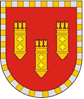 Администрация Алатырского районаЧувашской РеспубликиПОСТАНОВЛЕНИЕ29.08.2022 № 340г. АлатырьУлатӑр район администрацийӗ Чӑваш РеспубликинЙЫШĂНУ29.08.2022 № 340Улатӑр хули.